YAYASAN MASJID PANGLIMA BESAR SOEDIRMAN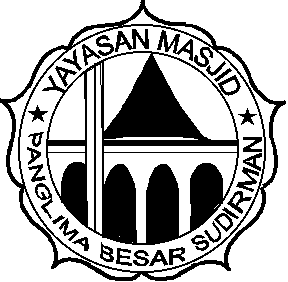 Sekolah Menengah Atas Islam (SMA Islam) PB Soedirman            Cijantung –  Timur      Status Akreditasi : Disamakan           Jl. Raya  Km. 24 Cijantung,  13770, Telp. 8400387. Ext. 124                   	e- mail : ympbs66@hotmail.com , website : members tripod.com/yasma 66/index.htmSOAL ULANGAN BLOK 7 Mata Pelajaran   :  Bahasa Inggris      Hari/tanggal   :   Rabu, 25  April  2012            A    Kelas                  :  X  IPS                   Waktu            :   90  MenitSemester           :  2 ( Genapl )           Tahun Pel        :   2011/2012 ______________________________________________________________________I. GRAMMAR  SECTION : PASSIVE VOICE    Instruction   : Choose the correct answer ! 1. The postman delivers some letters.    Passive :  Some letters …….. by the postman.    A. are delivered                              B. is delivered                          C. was delivered            D. were delivered                            E. delivered2. The maid broke the plate and the glass last night.    Passive : ………………………………………………………………………..    A. The plate and the glass was broken by the maid last night.    B. The plate and the glass were broken by the maid last night.    C. The maid was broken by the plate and the glass last night.    D. The plate and the glass are broken by the maid last night.    E. The plate and the glass broken by the maid last night.3. Passive : New shoes  ……  for me by my sister as my birthday present last month.    A. is bought          B. was bought         C. were bought       D. are bought        E. bought4. Fire destroyed that house last Sunday morning.     Passive : ……………………………………………………………………..   A. That house destroyed by fire last Sunday morning.   B.  Fire was destroyed by fire last Sunday morning.   C.  That house is destroyed by fire last Sunday morning.   D. That house was destroyed by fire last Sunday morning.   E. That house were destroyed  by fire last night.5.  Passive : He …………. by the class  as a chairman  two days ago.   A. is chosen                B. chosen          C. chose             D. was chosen          E.  chooses 6. Our English teacher corrects our exercises at home.     Passive : ……………………………………………………………………………    A. At home our exercises were  corrected by our English teacher.    B. Our exercises are corrected by our English teacher at home,    C. At home our English teacher is corrected by our exercises.    D. Our exercises was  corrected by our English teacher  at home.    E. Our exercises is corrected by our English teacher at home.  7. Rudi saw a terrible accident last week.    Passive :  A  terrible accident ……….   by Rudi last week.    A. is seen         B. is being  seen           C. are seen            D. was  seen           E. were seen 8. The mad dog bit the little boy’s leg  yesterday.     Passive :  ……………………………………………………………………….    A. The little boy  was bit by the mad dog yesterday.     B. The mad dog was bitten by the little boy yesterday.    C. The little boy is bitten by the mad dog yesterday.    D. The little boy  was being bitten by the mad dog yesterday.    E. The mad dog is bitten by the little boy yesterday. 9. Passive :  The report ………. by him on the desk every week.    A. left             B. is left               C. was left              D. were left               E. are left10. The police arrested five men  yesterday.     Passive :  …………………………………………    A. Five men  arrested  by the police yesterday.    B. The police were arrested by five men  yesterday.    C. Five men  are arrested by the police yesterday.    D. Five men were being arrested by the police yesterday.    E. Five men was arrested by the police yesterday.II. READING SECTION : NEWS  ITEM     Instruction   : Choose the correct answer ! TEXT 1. The following text is for questions no. 11 - 13Kendari SAR Team Finds 3 more VictimsKENDARI, Southeast Sulawesi: On Thursday, a search-and-rescue team found three more victims from a ship that sunk in the Banda Sea, who had been missing since the big storm occurred on Friday night last week. They were Aris Triono, the captain of the cargo ship, Yakub, a crew, and Suharto, a passenger.They were found on Thursday floating in waters close to Menui Island, Central Sulawesi Province. The province is adjacent to Southeast Sullawesi province, within those territory lies the Banda Sea. Two other victims were first saved by the SAR team in the Banda Sea on Saturday last week, only a day after the ship sunk.The SAR team is still looking for 10 crew member and a passenger still missing from the incident, said Rocky Asikin, the head of Kendari SAR team. - JP11. The statements below are true, EXCEPT ….    A. The SAR team has found 10 passengers       B. There are two victims found on Saturday    C. Rocky Asikin is the leader of SAR team        D. The ship sunk because of the big storm    E. The incident happened in Banda Sea12. How many victims are there in the incident?      A. Two            B. Three             C. Ten                D. Fifteen                 E. Sixteen 13. Who are found on Thursday?      A. Rocky Asikin Aris                  B. Triono, Yakub, and Suharto           C. Ten passengers      D. Two victims                           E. All passengersTEXT 2. The following text is for questions no. 14 - 18Inul aims to drill after haj           JAKARTA : Dangdut singer Inul Darasista says she will not stopping performing her raunchy hip-gyrating dance, “the drill”,  after recently completing a spiritual pilgrimage to Mecca.             “Uztad (cleric) advised me to run my business as usual after the haj. He only told me to stop if I was too tired. How am I supposed to feed my family if I don’t sing and dance ?”  said the singer whose dancing was once the source of a major controversy here.          Inul said she wouldn’t be changing her typically-tight stage outfits like many other actresses and female singers who start wearing headscarves after coming back from the haj.           “The costume depends on the songs. If I was ordered to sing qasyidah (Arabic songs), I would have to adjust, Inul said quoted by Detikcom.           Inul who travelled to Mecca with her husband , Adam Suseno, said they had been impressed bt the beauty of the city and were planning to make a return trip in the next four months.         “Next year, four months from now, we will take the umroh (minor haj program), “ she said. 14. “ … Adam Suseno, said they had been ..”  They refers to ….     A. Inul and other female singers                B. Inul and her parents          C. Inul and her husband                              D. Inul and her Uztad                               E. Inul and other actresses     15. What is Inul’s decision after haj ?     A. She will stop her raunchy dance             B. She will run her business  as usual     C. She will sing Arabic songs                      D. She will start wearing headscarves      E. She will take a break for four months16. “He only told me to stop …” He refers to ….        A. Adam Suseno                            B. Uztad                   C. a reporter of Detikcom         D. other actress                           E. her husband 17. With whom did Inul take haj ?     A. alone           B. her friend         C. Uztad         D. her husband        E. her parents18. What is Inul’s  planning for four months ahead ?     A. She will take the umroh           B. She will  travel to Mecca to do some business     C. She will sing qasyidah               D. She will start wearing headscarves     E. She will stop performing her raunchy dance TEXT 3. The following text is for questions no. 19 – 21Singapore to Double Arts, Media By 2012SINGAPORE: The Singapore government wants to double the size of the country’s media, design and arts industries to 6 percent of the economy by 2012, a minister said on Saturday.The target comes as officials have said they want the country to move away from its stuffy, rule bound image and embrace more creativity as it seeks ways to sustain economic growth.“The creative industries are poised to play a significant role in transforming our economy and society,” Lee Boon Yang, Minister of Information, Communication and the Arts, told at graduation ceremony for fine arts students.Singapore’s government has set aside more than S$200 million (US$116 million) over five years to invest in the arts sector, Lee said, without giving details. – AP19. The writer writes the text is to ……A. describe the arts fund in Singapore.B. inform readers the popular arts in Singapore.C. give some arguments about arts in Singapore.D. discuss arts problem in Singapore. E. tell readers a news about arts fund in Singapore. 20. Where does the Minister give his speech?      A. In the media’s office                          B.  In the government’s office           C. In the graduation ceremony                D. In the economic seminar                       E. In the industrial department.21. How big did the government increase the arts fund?      A. Two times                           B. Three times                     C. Four times                 D. Five times                           E. Six timesTEXT 4. The following text is for questions no. 22 – 27MAN JAILED FOR STRIKING RI MAIDSINGAPORE: A supervisor was jailed for two months for repeatedly striking his Indonesian maid on the head and back with a television remote control, news reports said on Thursday.Muhamad Shafiq Woon Abdullah admitted in a Singapore court, he physically abused the woman on several occasions between June and October 2002, The Straits Times said.The magistrate’s court heard that Shafiq, 31, began striking Winarti, 22, about a month after she started working for him.He hit her on the head with the TV set’s remote control because he was unhappy with her work. On one occasion, he punched her on the back after accusing her of daydreaming.S.S. Dhillon, Shafiq’s lawyer, said his client lost his “better senses” when he saw his daughter’s face was covered as she lay in bed.He said his client thought the maid had put the child in danger. – DPA22. Why did  the man hit his maid ?      A. He saw his daughter’s face                                 B. He didn’t like his maid’s work      C. He has lost his “better sense”                            D.  His maid was very lazy       E. The maid disturb him when he was watching TV23. When did the striking begin ?      A. when his maid started working       B. a month after his maid started working      C. when he was unhappy                      D. on Thursday                E. on October , 2002  24. “He hit her on the head with the TV set’s remote …”  He refers to ….      A. S.S. Dhillon                    B. Shafiq’s lawyer              C. The magistrate’s court         D. Muhamad  Shafiq  Woon Abdullah                           E. Indonesian maid25. What does the text want to tell us about?The crime of Indonesian maid.                    The attitude of the supervisorC. The crime done by supervisor to his maid.  D.  Winarti’s crime toward her supervisor     E.  A television remote control which is used to hit head.26. Which one is the TRUE statement according to the text?       A. Shafiq hit Winarti by stick.                 B. Winarti is jailed for a month       C.  The supervisor treated his maid kindly.       D.  Shafiq punched Winarti on the back because she is lazy.       E.  The supervisor stroked his maid because he was unhappy with her work.   27. What is the communicative purpose of the text?To inform readers about Indonesian maid in Singapore.To tell a news about supervisor’s crime in Singapore.To describe the crime in Singapore.To persuade reader to believe the crime in Singapore.To discuss maid problem in Singapore. TEXT 5. The following text is for questions no. 28 – 29Treating Tuberculosis (TB) in East KalimantanKUTAI BARAT (KangGURU) – In Muara Asah, KGRE met Rene, a volunteer village worker (cadre TB) assisting Yayasan Rio Tinto with the local government’s tuberculosis program. After training with the yayasan, cadres assist people at village level. They identify TB suspects, have them tested, and then if positive, supervise treatment for between 6 – 8 moths. Incentives also assist cadres to develop income-generating activities including small scale farming, provision of seeds, and keeping goats.“My name’s Kamaludin and I live in Muara Asah. When I was sick, these people from the Puskesmas and Rio Tinto gave me medicine until I recovered. They had sympathy on me and almost every week brought me medicine.  I took the medicine for six months”, said Pak Kamaludin, former TB patient from Muara Asah.                                                                               Adapted from: KangGURU28. How long was the treatment for Kamaludin?      A. Five months                               B. Six months                       C. Seven months             D. Eight months                             E. Nine months29. What are not the jobs of cadre TB?     A. To cure the patient                   B.  To supervise treatment            C. To identify TB     D. To help Yayasan Rio Tinto         E. To test the suspectsTEXT 6. The following text is for questions no. 30 – 32Three killed in train-car collisionKEBUMEN, Central Java (Antara) : Three people were  fatal and five others were (30) …………… when a Taksaka express train from Jakarta to Yogyakarta rammed into a Toyota Kijang car in Kebumen, Central Java, on  Sunday morning.Kebumen train whose official was Muhammad Sujono said the (31) ……accident occurred at 6.30 a.m. at a railway crossing between Wonosari and Kebumen city in Kedung Bener .The three fatalities from the ill-fated car were all children . The injured  victims  were Muhammad Yusuf, Taryumi, Irfani, Tinasari and Ade Abdulraham.All fatalities and the injured were from Jakarta and had been (32) …………… to Kebumen hospital. 30.   A. sick                 B.  fatal              C. injured         D. dead                E. fine     31.   A. unforgettable                            B.  terrible                                   C. terrific             D. unbelievable                              E. mysterious    32.   A. delivered         B. reported        C. taken               D. gone             E. called    TEXT 7. The following text is for questions no. 33 – 36          Pemalang :  At least 26 people were confirmed dead as two trains leaving from Jakarta crashed in Central Java town of Pemalang on Saturday. Withnesses, however, said more passengers might be killed in one of the worst train accidents in the country’s history as many passengers remained trapped inside three carriages of the Senja Utama business class train which derailed after  the Argobromo train  hit from behind.        “As  of now he have evacuated 26 bodies to a number of hospitals.” The Pemalang police chief Adj. Sr. Comr. Sofyan Nugroho told Kompas.com. He added evacuation of victims trapped inside the Senja Utama carriages was still underway.  Wounded victims were rushed to the Medika Hospital, the Ashari Hospital, and the Pemalang Islamic Hospital.         The accident took place around 3 a.m. when the Senja Utama  train deliberately stopped to let the executive train overtook the rail road. The business class train was heading for Semarang, the capital of Central Java , while the executive train was bound for the East Java capital of Surabaya. 33.  What is the text about ?    A. A train accident                       B. Wounded victims              C. Town in Central Java      D. Hospitals  in Pemalang              E. An evacuation of victims 34. When did the accident happen ?    A. At night                                    B. In the afternoon                  C. In the evening         D. In the early morning                 E. At late at night 35. What does paragraph 3 tell about ?    A. The place where the crash took place        B. The cause why the train happened    C. The time when the accident occurred        D. The number of trains which crashed    E. The number of victims 36. How many people were killed in the accident ?    A. Only 26                                    B. Less than 26                             C. More than 26          D. About 26                                 E. not more than 26TEXT 8. The following text is for questions no. 37 – 40.              JAKARTA :  To avoid trees falling due to hollow branches and feeble roots, the Park Agency will replace around 500,000 trees throughout South Jakarta and West Jakarta.The agency’s  head Ery Baskoro said Jakarta had around five millions trees, with 10 percent of them being  Burmese rosewood, locally known as angsana, which have hollow roots and can easily topple.            “Most of them are aged between five and ten years. We will replace them with mahogany, tamarind and rain trees that have stronger roots,” he said. He explained the administration planted angsana because they grew quickly. At the time, he said, the city wanted to boost the number of trees in the city.Up to October, the city administration received 40 insurance claims this year over fallen trees. Ery said the insurance payments ranged between Rp. 1 million and Rp. 2 millions for each case depending on the severity. 37. What type of text is it ?      A. report          B. discussion      C. explanation         D. exposition      E. news item38. Which information is TRUE according to the text ?      A. The Park Agency needs to handle the problem of flood in Jakarta.      B. Mahogany, tamarind and tropical trees are examples of the plants to avoid trees            falling.      C. The city administration does not afford to pay for the insurances.      D. The administration city thought the angsana had strong roots.      E. The trees aged between five and ten years are necessarily replaced with trees             having stronger roots.39. What is the purpose of the text ?      A. to inform the condition of trees in Jakarta.      B. to tell the readers on the importance of trees.      C. to persuade the readers to plant the trees.      D. to narrate the process of planting the trees.      E. to entertain the readers on how we are excited about planting trees. 40. What is the text about ?      A. The planning of replacing 500,000 trees.      B. The  insurance payment for fallen trees.      C. The central locations for planting the trees.      D. The importance of growing trees in Jakarta      E. The plants that make Jakarta shady.It’s the end of Reading SectionYAYASAN MASJID PANGLIMA BESAR SOEDIRMANSekolah Menengah Atas Islam (SMA Islam) PB Soedirman            Cijantung –  Timur      Status Akreditasi : Disamakan           Jl. Raya  Km. 24 Cijantung,  13770, Telp. 8400387. Ext. 124                   	e- mail : ympbs66@hotmail.com , website : members tripod.com/yasma 66/index.htmSOAL ULANGAN BLOK 7 Mata Pelajaran   :  Bahasa Inggris      Hari/tanggal   :   Rabu, 25  April  2012           C    Kelas                  :  X  IPS                   Waktu            :   90  MenitSemester           :  2 ( Genapl )           Tahun Pel        :   2011/2012 ______________________________________________________________________I. GRAMMAR  SECTION : PASSIVE VOICE    Instruction   : Choose the correct answer ! 1. Our English teacher corrects our exercises at home.     Passive : ……………………………………………………………………………    A. At home our exercises were  corrected by our English teacher.    B. Our exercises are corrected by our English teacher at home,    C. At home our English teacher is corrected by our exercises.    D. Our exercises was  corrected by our English teacher  at home.    E. Our exercises is corrected by our English teacher at home.  2. Rudi saw a terrible accident last week.    Passive :  A  terrible accident ……….   by Rudi last week.    A. is seen         B. is being  seen           C. are seen            D. was  seen           E. were seen 3. The mad dog bit the little boy’s leg  yesterday.     Passive :  ……………………………………………………………………….    A. The little boy  was bit by the mad dog yesterday.     B. The mad dog was bitten by the little boy yesterday.    C. The little boy is bitten by the mad dog yesterday.    D. The little boy  was being bitten by the mad dog yesterday.    E. The mad dog is bitten by the little boy yesterday. 4. Passive :  The report ………. by him on the desk every week.    A. left             B. is left               C. was left              D. were left               E. are left5. The police arrested five men  yesterday.     Passive :  ……………………………………….……………    A. Five men  arrested  by the police yesterday.    B. The police were arrested by five men  yesterday.    C. Five men  are arrested by the police yesterday.    D. Five men were being arrested by the police yesterday.    E. Five men was arrested by the police yesterday.6. The postman delivers some letters.    Passive :  Some letters …….. by the postman.    A. are delivered                              B. is delivered                          C. was delivered            D. were delivered                            E. delivered7. The maid broke the plate and the glass last night.    Passive : ………………………………………………………………………..    A. The plate and the glass was broken by the maid last night.    B. The plate and the glass were broken by the maid last night.    C. The maid was broken by the plate and the glass last night.    D. The plate and the glass are broken by the maid last night.    E. The plate and the glass broken by the maid last night.8. Passive : New shoes  ……  for me by my sister as my birthday present last month.    A. is bought          B. was bought         C. were bought       D. are bought        E. bought9. Fire destroyed that house last Sunday morning.     Passive : ……………………………………………………………………..   A. That house destroyed by fire last Sunday morning.   B.  Fire was destroyed by fire last Sunday morning.   C.  That house is destroyed by fire last Sunday morning.   D. That house was destroyed by fire last Sunday morning.   E. That house were destroyed  by fire last Sunday morning.10.  Passive : He …………. by the class  as a chairman  two days ago.   A. is chosen                B. chosen          C. chose             D. was chosen          E.  chooses II. READING SECTION : NEWS  ITEM     Instruction   : Choose the correct answer ! TEXT 1. The following text is for questions no. 11 - 15Inul aims to drill after haj           JAKARTA : Dangdut singer Inul Darasista says she will not stopping performing her raunchy hip-gyrating dance, “the drill”,  after recently completing a spiritual pilgrimage to Mecca.             “Uztad (cleric) advised me to run my business as usual after the haj. He only told me to stop if I was too tired. How am I supposed to feed my family if I don’t sing and dance ?”  said the singer whose dancing was once the source of a major controversy here.          Inul said she wouldn’t be changing her typically-tight stage outfits like many other actresses and female singers who start wearing headscarves after coming back from the haj.           “The costume depends on the songs. If I was ordered to sing qasyidah (Arabic songs), I would have to adjust, Inul said quoted by Detikcom.           Inul who travelled to Mecca with her husband , Adam Suseno, said they had been impressed bt the beauty of the city and were planning to make a return trip in the next four months.         “Next year, four months from now, we will take the umroh (minor haj program), “ she said. 11. “ … Adam Suseno, said they had been ..”  They refers to ….     A. Inul and other female singers                B. Inul and her parents          C. Inul and her husband                              D. Inul and her Uztad                               E. Inul and other actresses     12. What is Inul’s decision after haj ?     A. She will stop her raunchy dance            B. She will run her business  as usual     C. She will sing Arabic songs                      D. She will start wearing headscarves      E. She will take a break for four months13. “He only told me to stop …” He refers to ….        A. Adam Suseno                            B. Uztad                   C. a reporter of Detikcom         D. other actress                           E. her husband 14. With whom did Inul take haj ?     A. alone         B. her friend         C. Uztad         D. her husband        E. her parents15. What is Inul’s planning for four months ahead ?     A. She will take the umroh           B. She will  travel to Mecca to do some business     C. She will sing qasyidah               D. She will start wearing headscarves     E. She will stop performing her raunchy dance TEXT 2. The following text is for questions no. 16 – 18Kendari SAR Team Finds 3 more VictimsKENDARI, Southeast Sulawesi: On Thursday, a search-and-rescue team found three more victims from a ship that sunk in the Banda Sea, who had been missing since the big storm occurred on Friday night last week. They were Aris Triono, the captain of the cargo ship, Yakub, a crew, and Suharto, a passenger.They were found on Thursday floating in waters close to Menui Island, Central Sulawesi Province. The province is adjacent to Southeast Sullawesi province, within those territory lies the Banda Sea. Two other victims were first saved by the SAR team in the Banda Sea on Saturday last week, only a day after the ship sunk.The SAR team is still looking for 10 crew member and a passenger still missing from the incident, said Rocky Asikin, the head of Kendari SAR team. - JP16. The statements below are true, EXCEPT ….    A. The SAR team has found 10 passengers       B. There are two victims found on Saturday    C. Rocky Asikin is the leader of SAR team        D. The ship sunk because of the big storm    E. The incident happened in Banda Sea17. How many victims are there in the incident?      A. Two            B. Three             C. Ten                D. Fifteen                 E. Sixteen 18. Who are found on Thursday?      A. Rocky Asikin Aris        B. Triono, Yakub, and Suharto           C. Ten passengers      D. Two victims                 E. All passengersTEXT 3. The following text is for questions no. 19 – 21Singapore to Double Arts, Media By 2012SINGAPORE: The Singapore government wants to double the size of the country’s media, design and arts industries to 6 percent of the economy by 2012, a minister said on Saturday.The target comes as officials have said they want the country to move away from its stuffy, rule bound image and embrace more creativity as it seeks ways to sustain economic growth.“The creative industries are poised to play a significant role in transforming our economy and society,” Lee Boon Yang, Minister of Information, Communication and the Arts, told at graduation ceremony for fine arts students.Singapore’s government has set aside more than S$200 million (US$116 million) over five years to invest in the arts sector, Lee said, without giving details. – AP19. The writer writes the text is to ……A. describe the arts fund in Singapore.B. inform readers the popular arts in Singapore.C. give some arguments about arts in Singapore.D. discuss arts problem in Singapore. E. tell readers a news about arts fund in Singapore. 20. Where does the Minister give his speech?     A. In the media’s office                          B.  In the government’s office          C. In the graduation ceremony                D. In the economic seminar                      E. In the industrial department.21. How big did the government increase the arts fund?      A. Two times                           B. Three times                     C. Four times           D. Five times                           E. Six timesTEXT 4. The following text is for questions no. 22 – 27MAN JAILED FOR STRIKING RI MAIDSINGAPORE: A supervisor was jailed for two months for repeatedly striking his Indonesian maid on the head and back with a television remote control, news reports said on Thursday.Muhamad Shafiq Woon Abdullah admitted in a Singapore court, he physically abused the woman on several occasions between June and October 2002, The Straits Times said.The magistrate’s court heard that Shafiq, 31, began striking Winarti, 22, about a month after she started working for him.He hit her on the head with the TV set’s remote control because he was unhappy with her work. On one occasion, he punched her on the back after accusing her of daydreaming.S.S. Dhillon, Shafiq’s lawyer, said his client lost his “better senses” when he saw his daughter’s face was covered as she lay in bed.He said his client thought the maid had put the child in danger. – DPA22. Why did  the man hit his maid ?      A. He saw his daughter’s face                                 B. He didn’t like his maid’s work      C. He has lost his “better sense”                            D.  His maid was very lazy       E. The maid disturb him when he was watching TV23. When did the striking begin ?      A. when his maid started working       B. a month after his maid started working      C. when he was unhappy                D. on Thursday                E. on October , 2002  24. “He hit her on the head with the TV set’s remote …”  He refers to ….      A. S.S. Dhillon                     B. Shafiq’s lawyer              C. The magistrate’s court         D. Muhamad  Shafiq  Woon Abdullah                            E. Indonesian maid25. What does the text want to tell us about?The crime of Indonesian maid.                    The attitude of the supervisorC. The crime done by supervisor to his maid.  D.  Winarti’s crime toward her supervisor     E.  A television remote control which is used to hit head.26. Which one is the TRUE statement according to the text?       A. Shafiq hit Winarti by stick.                 B. Winarti is jailed for a month       C.  The supervisor treated his maid kindly.       D.  Shafiq punched Winarti on the back because she is lazy.       E.  The supervisor stroked his maid because he was unhappy with her work.   27. What is the communicative purpose of the text?A. To inform readers about Indonesian maid in Singapore.B. To tell a news about supervisor’s crime in Singapore.C. To describe the crime in Singapore.D. To persuade reader to believe the crime in Singapore.E. To discuss maid problem in Singapore. TEXT 5. The following text is for questions no. 28 – 29Treating Tuberculosis (TB) in East KalimantanKUTAI BARAT (KangGURU) – In Muara Asah, KGRE met Rene, a volunteer village worker (cadre TB) assisting Yayasan Rio Tinto with the local government’s tuberculosis program. After training with the yayasan, cadres assist people at village level. They identify TB suspects, have them tested, and then if positive, supervise treatment for between 6 – 8 moths. Incentives also assist cadres to develop income-generating activities including small scale farming, provision of seeds, and keeping goats.“My name’s Kamaludin and I live in Muara Asah. When I was sick, these people from the Puskesmas and Rio Tinto gave me medicine until I recovered. They had sympathy on me and almost every week brought me medicine.  I took the medicine for six months”, said Pak Kamaludin, former TB patient from Muara Asah.                                                                               Adapted from: KangGURU28. How long was the treatment for Kamaludin?      A. Five months                               B. Six months                       C. Seven months             D. Eight months                             E. Nine months29. What are not the jobs of cadre TB?     A. To cure the patient                   B.  To supervise treatment            C. To identify TB     D. To help Yayasan Rio Tinto         E. To test the suspectsTEXT 6. The following text is for questions no. 30 – 32Three killed in train-car collisionKEBUMEN, Central Java (Antara): Three people were  fatal and five others were (30) …………… when a Taksaka express train from Jakarta to Yogyakarta rammed into a Toyota Kijang car in Kebumen, Central Java, on  Sunday morning.Kebumen train whose official was Muhammad Sujono said the (31) ……accident occurred at 6.30 a.m. at a railway crossing between Wonosari and Kebumen city in Kedung Bener .The three fatalities from the ill-fated car were all children . The injured  victims  were Muhammad Yusuf, Taryumi, Irfani, Tinasari and Ade Abdulraham.All fatalities and the injured were from Jakarta and had been (32) …………… to Kebumen hospital. 30.   A. sick                 B.  fatal              C. injured         D. dead             E. fine     31.   A. unforgettable                            B.  terrible                                C. terrific             D. unbelievable                              E. mysterious     32.   A. delivered         B. reported        C. taken            D. gone             E. called    TEXT 7. The following text is for questions no. 33 – 36          Pemalang :  At least 26 people were confirmed dead as two trains leaving from Jakarta crashed in Central Java town of Pemalang on Saturday. Withnesses, however, said more passengers might be killed in one of the worst train accidents in the country’s history as many passengers remained trapped inside three carriages of the Senja Utama business class train which derailed after  the Argobromo train  hit from behind.        “As  of now he have evacuated 26 bodies to a number of hospitals.” The Pemalang police chief Adj. Sr. Comr. Sofyan Nugroho told Kompas.com. He added evacuation of victims trapped inside the Senja Utama carriages was still underway.  Wounded victims were rushed to the Medika Hospital, the Ashari Hospital, and the Pemalang Islamic Hospital.         The accident took place around 3 a.m. when the Senja Utama  train deliberately stopped to let the executive train overtook the rail road. The business class train was heading for Semarang, the capital of Central Java , while the executive train was bound for the East Java capital of Surabaya. 33.  What is the text about ?    A. A train accident                       B. Wounded victims                   C. Town in Central Java      D. Hospitals  in Pemalang              E. An evacuation of victims 34. When did the accident happen ?    A. At night                                    B. In the afternoon                  C. In the evening         D. In the early morning                 E. At late at night 35. What does paragraph 3 tell about ?    A. The place where the crash took place        B. The cause why the train happened    C. The time when the accident occurred        D. The number of trains which crashed    E. The number of victims 36. How many people were killed in the accident ?    A. Only 26                                    B. Less than 26                             C. More than 26          D. About 26                                 E. not more than 26TEXT 8. The following text is for questions no. 37 – 40.              JAKARTA :  To avoid trees falling due to hollow branches and feeble roots, the Park Agency will replace around 500,000 trees throughout South Jakarta and West Jakarta.The agency’s  head Ery Baskoro said Jakarta had around five millions trees, with 10 percent of them being  Burmese rosewood, locally known as angsana, which have hollow roots and can easily topple.            “Most of them are aged between five and ten years. We will replace them with mahogany, tamarind and rain trees that have stronger roots,” he said. He explained the administration planted angsana because they grew quickly. At the time, he said, the city wanted to boost the number of trees in the city.Up to October, the city administration received 40 insurance claims this year over fallen trees. Ery said the insurance payments ranged between Rp. 1 million and Rp. 2 millions for each case depending on the severity. 37. What type of text is it ?      A. report          B. discussion           C. explanation         D. exposition          E. news item38. Which information is TRUE according to the text ?      A. The Park Agency needs to handle the problem of flood in Jakarta.      B. Mahogany, tamarind and tropical trees are examples of the plants to avoid trees falling.      C. The city administration does not afford to pay for the insurances.      D. The administration city thought the angsana had strong roots.      E. The trees aged between five and ten years are necessarily replaced with trees having            stronger roots.39. What is the purpose of the text ?      A. to inform the condition of trees in Jakarta.      B. to tell the readers on the importance of trees.      C. to persuade the readers to plant the trees.      D. to narrate the process of planting the trees.      E. to entertain the readers on how we are excited about planting trees. 40. What is the text about ?      A. The planning of replacing 500,000 trees.      B. The  insurance payment for fallen trees.      C. The central locations for planting the trees.      D. The importance of growing trees in Jakarta      E. The plants that make Jakarta shady.It’s the end of Reading SectionYAYASAN MASJID PANGLIMA BESAR SOEDIRMANSekolah Menengah Atas Islam (SMA Islam) PB Soedirman            Cijantung –  Timur      Status Akreditasi : Disamakan           Jl. Raya  Km. 24 Cijantung,  13770, Telp. 8400387. Ext. 124                   	e- mail : ympbs66@hotmail.com , website : members tripod.com/yasma 66/index.htmSOAL ULANGAN BLOK 7 Mata Pelajaran   :  Bahasa Inggris      Hari/tanggal   :   Rabu, 25  April  2012            B   Kelas                  :  X  IPS                   Waktu            :   90  MenitSemester           :  2 ( Genapl )           Tahun Pel        :   2011/2012 ______________________________________________________________________I. GRAMMAR  SECTION : PASSIVE VOICE    Instruction   : Choose the correct answer ! 1. The mad dog bit the little boy’s leg  yesterday.     Passive :  ……………………………………………………………………….    A. The little boy  was bit by the mad dog yesterday.     B. The mad dog was bitten by the little boy yesterday.    C. The little boy is bitten by the mad dog yesterday.    D. The little boy  was being bitten by the mad dog yesterday.    E. The mad dog is bitten by the little boy yesterday. 2. Passive :  The report ………. by him on the desk every week.    A. left             B. is left               C. was left              D. were left               E. are left3. Passive : New shoes  ……  for me by my sister as my birthday present last month.    A. is bought          B. was bought         C. were bought       D. are bought        E. bought4. Fire destroyed that house last Sunday morning.     Passive : ……………………………………………………………………..   A. That house destroyed by fire last Sunday morning.   B.  Fire was destroyed by fire last Sunday morning.   C.  That house is destroyed by fire last Sunday morning.   D. That house was destroyed by fire last Sunday morning.   E. That house were destroyed  by fire last Sunday morning.5. The police arrested five men  yesterday.      Passive :  ……………………………………….……………    A. Five men  arrested  by the police yesterday.    B. The police were arrested by five men  yesterday.    C. Five men  are arrested by the police yesterday.    D. Five men was  arrested by the police yesterday.    E. Five men were arrested by the police yesterday.6. The postman delivers some letters.    Passive :  Some letters …….. by the postman.    A. are delivered                              B. is delivered                          C. was delivered            D. were delivered                            E. delivered7. Our English teacher corrects our exercises at home.     Passive : ……………………………………………………………………………    A. At home our exercises were  corrected by our English teacher.    B. Our exercises are corrected by our English teacher at home,    C. At home our English teacher is corrected by our exercises.    D. Our exercises was  corrected by our English teacher  at home.    E. Our exercises is corrected by our English teacher at home.  8. Rudi saw a terrible accident last week.    Passive :  A  terrible accident ……….   by Rudi last week.    A. is seen         B. is being  seen           C. are seen            D. was  seen           E. were seen 9. The maid broke the plate and the glass last night.    Passive : ………………………………………………………………………..    A. The plate and the glass was broken by the maid last night.    B. The plate and the glass were broken by the maid last night.    C. The maid was broken by the plate and the glass last night.    D. The plate and the glass are broken by the maid last night.    E. The plate and the glass broken by the maid last night.10.  Passive : He …………. by the class  as a chairman  two days ago.   A. is chosen                B. chosen          C. chose             D. was chosen          E.  chooses II. READING SECTION : NEWS  ITEM     Instruction   : Choose the correct answer ! TEXT 1. The following text is for questions no. 11 – 14.              JAKARTA :  To avoid trees falling due to hollow branches and feeble roots, the Park Agency will replace around 500,000 trees throughout South Jakarta and West Jakarta.The agency’s  head Ery Baskoro said Jakarta had around five millions trees, with 10 percent of them being  Burmese rosewood, locally known as angsana, which have hollow roots and can easily topple.            “Most of them are aged between five and ten years. We will replace them with mahogany, tamarind and rain trees that have stronger roots,” he said. He explained the administration planted angsana because they grew quickly. At the time, he said, the city wanted to boost the number of trees in the city.Up to October, the city administration received 40 insurance claims this year over fallen trees. Ery said the insurance payments ranged between Rp. 1 million and Rp. 2 millions for each case depending on the severity. 11. What type of text is it ?      A. report          B. discussion           C. explanation         D. exposition          E. news item12. Which information is TRUE according to the text ?      A. The Park Agency needs to handle the problem of flood in Jakarta.      B. Mahogany, tamarind and tropical trees are examples of the plants to avoid trees falling.      C. The city administration does not afford to pay for the insurances.      D. The administration city thought the angsana had strong roots.      E. The trees aged between five and ten years are necessarily replaced with trees having             stronger  roots.13. What is the purpose of the text ?      A. to inform the condition of trees in Jakarta.      B. to tell the readers on the importance of trees.      C. to persuade the readers to plant the trees.      D. to narrate the process of planting the trees.      E. to entertain the readers on how we are excited about planting trees. 14. What is the text about ?      A. The planning of replacing 500,000 trees.      B. The  insurance payment for fallen trees.      C. The central locations for planting the trees.      D. The importance of growing trees in Jakarta      E. The plants that make Jakarta shady.TEXT 2. The following text is for questions no. 15 – 20MAN JAILED FOR STRIKING RI MAIDSINGAPORE: A supervisor was jailed for two months for repeatedly striking his Indonesian maid on the head and back with a television remote control, news reports said on Thursday.Muhamad Shafiq Woon Abdullah admitted in a Singapore court, he physically abused the woman on several occasions between June and October 2002, The Straits Times said.The magistrate’s court heard that Shafiq, 31, began striking Winarti, 22, about a month after she started working for him.He hit her on the head with the TV set’s remote control because he was unhappy with her work. On one occasion, he punched her on the back after accusing her of daydreaming.S.S. Dhillon, Shafiq’s lawyer, said his client lost his “better senses” when he saw his daughter’s face was covered as she lay in bed.He said his client thought the maid had put the child in danger. – DPA15. What does the text want to tell us about?       A. The crime of Indonesian maid.                           B. The attitude of the supervisorC. The crime done by supervisor to his maid.  D.  Winarti’s crime toward her supervisor     E.  A television remote control which is used to hit head.16. Which one is the TRUE statement according to the text?       A. Shafiq hit Winarti by stick.                 B. Winarti is jailed for a month       C.  The supervisor treated his maid kindly.       D.  Shafiq punched Winarti on the back because she is lazy.       E.  The supervisor stroked his maid because he was unhappy with her work.   17. Why did  the man hit his maid ?      A. He saw his daughter’s face                      B. He didn’t like his maid’s work      C. He has lost his “better sense”                             D.  His maid was very lazy       E. The maid disturb him when he was watching TV18. When did the striking begin ?      A. when his maid started working       B. a month after his maid started working      C. when he was unhappy                      D. on Thursday                E. on October , 2002  19. “He hit her on the head with the TV set’s remote …”  He refers to ….      A. S.S. Dhillon                    B. Shafiq’s lawyer              C. The magistrate’s court         D. Muhamad  Shafiq  Woon Abdullah                           E. Indonesian maid20. What is the communicative purpose of the text?A. To inform readers about Indonesian maid in Singapore.B. To tell a news about supervisor’s crime in Singapore.C. To describe the crime in Singapore.D. To persuade reader to believe the crime in Singapore.E. To discuss maid problem in Singapore. TEXT 3. The following text is for questions no. 21 – 22Treating Tuberculosis (TB) in East KalimantanKUTAI BARAT (KangGURU) – In Muara Asah, KGRE met Rene, a volunteer village worker (cadre TB) assisting Yayasan Rio Tinto with the local government’s tuberculosis program. After training with the yayasan, cadres assist people at village level. They identify TB suspects, have them tested, and then if positive, supervise treatment for between 6 – 8 moths. Incentives also assist cadres to develop income-generating activities including small scale farming, provision of seeds, and keeping goats.“My name’s Kamaludin and I live in Muara Asah. When I was sick, these people from the Puskesmas and Rio Tinto gave me medicine until I recovered. They had sympathy on me and almost every week brought me medicine.  I took the medicine for six months”, said Pak Kamaludin, former TB patient from Muara Asah.                                                                               Adapted from: KangGURU21. What are not the jobs of cadre TB?     A. To cure the patient          B.  To supervise treatment            C. To identify TB     D. To help Yayasan Rio Tinto         E. To test the suspects22. How long was the treatment for Kamaludin?      A. Five months                               B. Six months                       C. Seven months             D. Eight months                            E. Nine monthsTEXT 4. The following text is for questions no. 23 – 25Three killed in train-car collisionKEBUMEN, Central Java (Antara): Three people were  fatal and five others were (23) …………… when a Taksaka express train from Jakarta to Yogyakarta rammed into a Toyota Kijang car in Kebumen, Central Java, on  Sunday morning.Kebumen train whose official was Muhammad Sujono said the (24) ……accident occurred at 6.30 a.m. at a railway crossing between Wonosari and Kebumen city in Kedung Bener .The three fatalities from the ill-fated car were all children . The injured  victims  were Muhammad Yusuf, Taryumi, Irfani, Tinasari and Ade Abdulraham.All fatalities and the injured were from Jakarta and had been (25) …………… to Kebumen hospital. 23.   A. sick                 B.  fatal              C. injured         D. dead                   E. fine     24.   A. unforgettable                         B.  terrible                        C. terrific             D. unbelievable                            E. mysterious    25.   A. delivered         B. reported        C. taken            D. gone             E. called    TEXT 5. The following text is for questions no. 26 – 29          Pemalang :  At least 26 people were confirmed dead as two trains leaving from Jakarta crashed in Central Java town of Pemalang on Saturday. Withnesses, however, said more passengers might be killed in one of the worst train accidents in the country’s history as many passengers remained trapped inside three carriages of the Senja Utama business class train which derailed after  the Argobromo train  hit from behind.        “As  of now he have evacuated 26 bodies to a number of hospitals.” The Pemalang police chief Adj. Sr. Comr. Sofyan Nugroho told Kompas.com. He added evacuation of victims trapped inside the Senja Utama carriages was still underway.  Wounded victims were rushed to the Medika Hospital, the Ashari Hospital, and the Pemalang Islamic Hospital.         The accident took place around 3 a.m. when the Senja Utama  train deliberately stopped to let the executive train overtook the rail road. The business class train was heading for Semarang, the capital of Central Java , while the executive train was bound for the East Java capital of Surabaya. 26.  What is the text about ?    A. A train accident                      B. Wounded victims                       C. Town in Central Java      D. Hospitals  in Pemalang             E. An evacuation of victims 27. How many people were killed in the accident ?    A. Only 26                                   B. Less than 26                             C. More than 26          D. About 26                                 E. not more than 2628. When did the accident happen ?    A. At night                                  B. In the afternoon                      C. In the evening         D. In the early morning               E. At late at night 29. What does paragraph 3 tell about ?    A. The place where the crash took place      B. The cause why the train happened    C. The time when the accident occurred        D. The number of trains which crashed    E. The number of victims TEXT 6. The following text is for questions no. 30 – 34Inul aims to drill after haj           JAKARTA : Dangdut singer Inul Darasista says she will not stopping performing her raunchy hip-gyrating dance, “the drill”,  after recently completing a spiritual pilgrimage to Mecca.             “Uztad (cleric) advised me to run my business as usual after the haj. He only told me to stop if I was too tired. How am I supposed to feed my family if I don’t sing and dance ?”  said the singer whose dancing was once the source of a major controversy here.          Inul said she wouldn’t be changing her typically-tight stage outfits like many other actresses and female singers who start wearing headscarves after coming back from the haj.           “The costume depends on the songs. If I was ordered to sing qasyidah (Arabic songs), I would have to adjust, Inul said quoted by Detikcom.           Inul who travelled to Mecca with her husband , Adam Suseno, said they had been impressed bt the beauty of the city and were planning to make a return trip in the next four months.         “Next year, four months from now, we will take the umroh (minor haj program), “ she said. 30. What is Inul’s decision after haj ?     A. She will stop her raunchy dance         B. She will run her business  as usual     C. She will sing Arabic songs                        D. She will start wearing headscarves      E. She will take a break for four months31. “He only told me to stop …” He refers to ….        A. Adam Suseno                            B. Uztad                   C. a reporter of Detikcom         D. other actress                           E. her husband 32. With whom did Inul take haj ?     A. alone         B. her friend         C. Uztad         D. her husband        E. her parents33. “ … Adam Suseno, said they had been ..”  They refers to ….     A. Inul and other female singers                B. Inul and her parents          C. Inul and her husband                              D. Inul and her Uztad                               E. Inul and other actresses     34. What is Inul’s planning for four months ahead ?     A. She will take the umroh            B. She will  travel to Mecca to do some business     C. She will sing qasyidah       D. She will start wearing headscarves     E. She will stop performing her raunchy dance TEXT 7. The following text is for questions no. 35 – 37Kendari SAR Team Finds 3 more VictimsKENDARI, Southeast Sulawesi: On Thursday, a search-and-rescue team found three more victims from a ship that sunk in the Banda Sea, who had been missing since the big storm occurred on Friday night last week. They were Aris Triono, the captain of the cargo ship, Yakub, a crew, and Suharto, a passenger.They were found on Thursday floating in waters close to Menui Island, Central Sulawesi Province. The province is adjacent to Southeast Sullawesi province, within those territory lies the Banda Sea. Two other victims were first saved by the SAR team in the Banda Sea on Saturday last week, only a day after the ship sunk.The SAR team is still looking for 10 crew member and a passenger still missing from the incident, said Rocky Asikin, the head of Kendari SAR team. - JP35. Who are found on Thursday?      A. Rocky Asikin Aris        B. Triono, Yakub, and Suharto           C. Ten passengers      D. Two victims                 E. All passengers36. The statements below are true, EXCEPT ….    A. The SAR team has found 10 passengers       B. There are two victims found on Saturday    C. Rocky Asikin is the leader of SAR team        D. The ship sunk because of the big storm    E. The incident happened in Banda Sea37. How many victims are there in the incident?      A. Two            B. Three             C. Ten                D. Fifteen                 E. Sixteen TEXT 8. The following text is for questions no. 38 - 40Singapore to Double Arts, Media By 2012SINGAPORE: The Singapore government wants to double the size of the country’s media, design and arts industries to 6 percent of the economy by 2012, a minister said on Saturday.The target comes as officials have said they want the country to move away from its stuffy, rule bound image and embrace more creativity as it seeks ways to sustain economic growth.“The creative industries are poised to play a significant role in transforming our economy and society,” Lee Boon Yang, Minister of Information, Communication and the Arts, told at graduation ceremony for fine arts students.Singapore’s government has set aside more than S$200 million (US$116 million) over five years to invest in the arts sector, Lee said, without giving details. – AP38. Where does the Minister give his speech?      A. In the media’s office                              B.  In the government’s office           C. In the graduation ceremony             D. In the economic seminar                       E. In the industrial department.39. How big did the government increase the arts fund?      A. Two times                           B. Three times                     C. Four times           D. Five times                           E. Six times40. The writer writes the text is to ……A. describe the arts fund in Singapore.B. inform readers the popular arts in Singapore.C. give some arguments about arts in Singapore.D. discuss arts problem in Singapore. E. tell readers a news about arts fund in Singapore. It’s the end of Reading SectionYAYASAN MASJID PANGLIMA BESAR SOEDIRMANSekolah Menengah Atas Islam (SMA Islam) PB Soedirman            Cijantung –  Timur      Status Akreditasi : Disamakan           Jl. Raya  Km. 24 Cijantung,  13770, Telp. 8400387. Ext. 124                   	e- mail : ympbs66@hotmail.com , website : members tripod.com/yasma 66/index.htmSOAL ULANGAN BLOK 7 Mata Pelajaran   :  Bahasa Inggris      Hari/tanggal   :   Rabu, 25  April  2012            D   Kelas                  :  X  IPS                   Waktu            :   90  MenitSemester           :  2 ( Genapl )           Tahun Pel        :   2011/2012 ______________________________________________________________________I. GRAMMAR  SECTION : PASSIVE VOICE    Instruction   : Choose the correct answer ! 1. Our English teacher corrects our exercises at home.     Passive : ……………………………………………………………………………    A. At home our exercises were  corrected by our English teacher.    B. Our exercises are corrected by our English teacher at home,    C. At home our English teacher is corrected by our exercises.    D. Our exercises was  corrected by our English teacher  at home.    E. Our exercises is corrected by our English teacher at home.  2. Rudi saw a terrible accident last week.    Passive :  A  terrible accident ……….   by Rudi last week.    A. is seen         B. is being  seen           C. are seen            D. was  seen           E. were seen 3. The maid broke the plate and the glass last night.    Passive : ………………………………………………………………………..    A. The plate and the glass was broken by the maid last night.    B. The plate and the glass were broken by the maid last night.    C. The maid was broken by the plate and the glass last night.    D. The plate and the glass are broken by the maid last night.    E. The plate and the glass broken by the maid last night.4.  Passive : He …………. by the class  as a chairman  two days ago.   A. is chosen                B. chosen          C. chose             D. was chosen          E.  chooses 5. The mad dog bit the little boy’s leg  yesterday.     Passive :  ……………………………………………………………………….    A. The little boy  was bit by the mad dog yesterday.     B. The mad dog was bitten by the little boy yesterday.    C. The little boy is bitten by the mad dog yesterday.    D. The little boy  was being bitten by the mad dog yesterday.    E. The mad dog is bitten by the little boy yesterday. 6. Passive :  The report ………. by him on the desk every week.    A. left             B. is left               C. was left              D. were left               E. are left7. The police arrested five men  yesterday.     Passive :  ……………………………………………….……    A. Five men  arrested  by the police yesterday.    B. The police were arrested by five men  yesterday.    C. Five men  are arrested by the police yesterday.    D. Five men was  arrested by the police yesterday.    E. Five men were arrested by the police yesterday.8. The postman delivers some letters every day.    Passive :  Some letters …….. by the postman  every day     A. are delivered                              B. is delivered                          C. was delivered            D. were delivered                            E. delivered9. Passive : New shoes  ……  for me by my sister as my birthday present last month.    A. is bought          B. was bought         C. were bought       D. are bought        E. bought10. Fire destroyed that house last Sunday morning.     Passive : ……………………………………………………………………..   A. That house destroyed by fire last Sunday morning.   B.  Fire was destroyed by fire last Sunday morning.   C.  That house is destroyed by fire last Sunday morning.   D. That house was destroyed by fire last Sunday morning.   E. That house were destroyed  by fire last Sunday morning.II. READING SECTION : NEWS  ITEM     Instruction   : Choose the correct answer ! TEXT 1. The following text is for questions no. 11 – 16MAN JAILED FOR STRIKING RI MAIDSINGAPORE: A supervisor was jailed for two months for repeatedly striking his Indonesian maid on the head and back with a television remote control, news reports said on Thursday.Muhamad Shafiq Woon Abdullah admitted in a Singapore court, he physically abused the woman on several occasions between June and October 2002, The Straits Times said.The magistrate’s court heard that Shafiq, 31, began striking Winarti, 22, about a month after she started working for him.He hit her on the head with the TV set’s remote control because he was unhappy with her work. On one occasion, he punched her on the back after accusing her of daydreaming.S.S. Dhillon, Shafiq’s lawyer, said his client lost his “better senses” when he saw his daughter’s face was covered as she lay in bed.He said his client thought the maid had put the child in danger. – DPA11. What does the text want to tell us about?       A. The crime of Indonesian maid.                           B. The attitude of the supervisorC. The crime done by supervisor to his maid.  D.  Winarti’s crime toward her supervisor     E.  A television remote control which is used to hit head.12. Which one is the TRUE statement according to the text?       A. Shafiq hit Winarti by stick.                 B. Winarti is jailed for a month       C.  The supervisor treated his maid kindly.       D.  Shafiq punched Winarti on the back because she is lazy.       E.  The supervisor stroked his maid because he was unhappy with her work.   13. Why did  the man hit his maid ?      A. He saw his daughter’s face                                 B. He didn’t like his maid’s work      C. He has lost his “better sense”                            D.  His maid was very lazy       E. The maid disturb him when he was watching TV14. When did the striking begin ?      A. when his maid started working       B. a month after his maid started working      C. when he was unhappy                      D. on Thursday                E. on October , 2002  15. “He hit her on the head with the TV set’s remote …”  He refers to ….      A. S.S. Dhillon                 B. Shafiq’s lawyer              C. The magistrate’s court         D. Muhamad  Shafiq  Woon Abdullah                        E. Indonesian maid16. What is the communicative purpose of the text?A. To inform readers about Indonesian maid in Singapore.B. To tell a news about supervisor’s crime in Singapore.C. To describe the crime in Singapore.D. To persuade reader to believe the crime in Singapore.E. To discuss maid problem in Singapore. TEXT 2. The following text is for questions no. 17 – 20                       JAKARTA :  To avoid trees falling due to hollow branches and feeble roots, the Park Agency will replace around 500,000 trees throughout South Jakarta and West Jakarta.The agency’s  head Ery Baskoro said Jakarta had around five millions trees, with 10 percent of them being  Burmese rosewood, locally known as angsana, which have hollow roots and can easily topple.            “Most of them are aged between five and ten years. We will replace them with mahogany, tamarind and rain trees that have stronger roots,” he said. He explained the administration planted angsana because they grew quickly. At the time, he said, the city wanted to boost the number of trees in the city.Up to October, the city administration received 40 insurance claims this year over fallen trees. Ery said the insurance payments ranged between Rp. 1 million and Rp. 2 millions for each case depending on the severity. 17. What type of text is it ?      A. report          B. discussion           C. explanation         D. exposition          E. news item18. Which information is TRUE according to the text ?      A. The Park Agency needs to handle the problem of flood in Jakarta.      B. Mahogany, tamarind and tropical trees are examples of the plants to avoid trees falling.      C. The city administration does not afford to pay for the insurances.      D. The administration city thought the angsana had strong roots.      E. The trees aged between five and ten years are necessarily replaced with trees having            stronger roots.19. What is the purpose of the text ?      A. to inform the condition of trees in Jakarta.      B. to tell the readers on the importance of trees.      C. to persuade the readers to plant the trees.      D. to narrate the process of planting the trees.      E. to entertain the readers on how we are excited about planting trees. 20. What is the text about ?      A. The planning of replacing 500,000 trees.      B. The  insurance payment for fallen trees.      C. The central locations for planting the trees.      D. The importance of growing trees in Jakarta      E. The plants that make Jakarta shady.TEXT 3. The following text is for questions no. 21 – 22Treating Tuberculosis (TB) in East KalimantanKUTAI BARAT (KangGURU) – In Muara Asah, KGRE met Rene, a volunteer village worker (cadre TB) assisting Yayasan Rio Tinto with the local government’s tuberculosis program. After training with the yayasan, cadres assist people at village level. They identify TB suspects, have them tested, and then if positive, supervise treatment for between 6 – 8 moths. Incentives also assist cadres to develop income-generating activities including small scale farming, provision of seeds, and keeping goats.“My name’s Kamaludin and I live in Muara Asah. When I was sick, these people from the Puskesmas and Rio Tinto gave me medicine until I recovered. They had sympathy on me and almost every week brought me medicine.  I took the medicine for six months”, said Pak Kamaludin, former TB patient from Muara Asah.                                                                               Adapted from: KangGURU21. What are not the jobs of cadre TB?     A. To cure the patient          B.  To supervise treatment            C. To identify TB     D. To help Yayasan Rio Tinto         E. To test the suspects22. How long was the treatment for Kamaludin?      A. Five months                               B. Six months                       C. Seven months             D. Eight months                            E. Nine monthsTEXT 4. The following text is for questions no. 23 – 25Three killed in train-car collisionKEBUMEN, Central Java (Antara): Three people were  fatal and five others were (23) …………… when a Taksaka express train from Jakarta to Yogyakarta rammed into a Toyota Kijang car in Kebumen, Central Java, on  Sunday morning.Kebumen train whose official was Muhammad Sujono said the (24) ……accident occurred at 6.30 a.m. at a railway crossing between Wonosari and Kebumen city in Kedung Bener .The three fatalities from the ill-fated car were all children . The injured  victims  were Muhammad Yusuf, Taryumi, Irfani, Tinasari and Ade Abdulraham.All fatalities and the injured were from Jakarta and had been (25) …………… to Kebumen hospital. 23.   A. sick                 B.  fatal              C. injured         D. dead                   E. fine     24.   A. unforgettable                         B.  terrible                        C. terrific             D. unbelievable                            E. mysterious    25.   A. delivered         B. reported        C. taken            D. gone             E. called    TEXT 5. The following text is for questions no. 26 – 29          Pemalang :  At least 26 people were confirmed dead as two trains leaving from Jakarta crashed in Central Java town of Pemalang on Saturday. Withnesses, however, said more passengers might be killed in one of the worst train accidents in the country’s history as many passengers remained trapped inside three carriages of the Senja Utama business class train which derailed after  the Argobromo train  hit from behind.        “As  of now he have evacuated 26 bodies to a number of hospitals.” The Pemalang police chief Adj. Sr. Comr. Sofyan Nugroho told Kompas.com. He added evacuation of victims trapped inside the Senja Utama carriages was still underway.  Wounded victims were rushed to the Medika Hospital, the Ashari Hospital, and the Pemalang Islamic Hospital.         The accident took place around 3 a.m. when the Senja Utama  train deliberately stopped to let the executive train overtook the rail road. The business class train was heading for Semarang, the capital of Central Java , while the executive train was bound for the East Java capital of Surabaya. 26.  What is the text about ?    A. A train accident                  B. Wounded victims              C. Town in Central Java      D. Hospitals  in Pemalang         E. An evacuation of victims 27. How many people were killed in the accident ?    A. Only 26                                   B. Less than 26                             C. More than 26          D. About 26                                 E. not more than 2628. When did the accident happen ?    A. At night                               B. In the afternoon                   C. In the evening         D. In the early morning            E. At late at night 29. What does paragraph 3 tell about ?    A. The place where the crash took place        B. The cause why the train happened    C. The time when the accident occurred        D. The number of trains which crashed    E. The number of victims TEXT 6. The following text is for questions no. 30 – 34Inul aims to drill after haj           JAKARTA : Dangdut singer Inul Darasista says she will not stopping performing her raunchy hip-gyrating dance, “the drill”,  after recently completing a spiritual pilgrimage to Mecca.             “Uztad (cleric) advised me to run my business as usual after the haj. He only told me to stop if I was too tired. How am I supposed to feed my family if I don’t sing and dance ?”  said the singer whose dancing was once the source of a major controversy here.          Inul said she wouldn’t be changing her typically-tight stage outfits like many other actresses and female singers who start wearing headscarves after coming back from the haj.           “The costume depends on the songs. If I was ordered to sing qasyidah (Arabic songs), I would have to adjust, Inul said quoted by Detikcom.           Inul who travelled to Mecca with her husband , Adam Suseno, said they had been impressed bt the beauty of the city and were planning to make a return trip in the next four months.         “Next year, four months from now, we will take the umroh (minor haj program), “ she said. 30. What is Inul’s decision after haj ?     A. She will stop her raunchy dance            B. She will run her business  as usual     C. She will sing Arabic songs                      D. She will start wearing headscarves      E. She will take a break for four months31. “He only told me to stop …” He refers to ….        A. Adam Suseno                            B. Uztad                   C. a reporter of Detikcom         D. other actress                           E. her husband 32. With whom did Inul take haj ?     A. alone         B. her friend         C. Uztad         D. her husband        E. her parents33. “ … Adam Suseno, said they had been ..”  They refers to ….     A. Inul and other female singers                B. Inul and her parents          C. Inul and her husband                              D. Inul and her Uztad                               E. Inul and other actresses     34. What is Inul’s planning for four months ahead ?     A. She will take the umroh           B. She will  travel to Mecca to do some business     C. She will sing qasyidah               D. She will start wearing headscarves     E. She will stop performing her raunchy dance TEXT 7. The following text is for questions no. 35 – 37Kendari SAR Team Finds 3 more VictimsKENDARI, Southeast Sulawesi: On Thursday, a search-and-rescue team found three more victims from a ship that sunk in the Banda Sea, who had been missing since the big storm occurred on Friday night last week. They were Aris Triono, the captain of the cargo ship, Yakub, a crew, and Suharto, a passenger.They were found on Thursday floating in waters close to Menui Island, Central Sulawesi Province. The province is adjacent to Southeast Sullawesi province, within those territory lies the Banda Sea. Two other victims were first saved by the SAR team in the Banda Sea on Saturday last week, only a day after the ship sunk.The SAR team is still looking for 10 crew member and a passenger still missing from the incident, said Rocky Asikin, the head of Kendari SAR team. - JP35. Who are found on Thursday?      A. Rocky Asikin Aris        B. Triono, Yakub, and Suharto           C. Ten passengers      D. Two victims                 E. All passengers36. The statements below are true, EXCEPT ….    A. The SAR team has found 10 passengers       B. There are two victims found on Saturday    C. Rocky Asikin is the leader of SAR team        D. The ship sunk because of the big storm    E. The incident happened in Banda Sea37. How many victims are there in the incident?      A. Two            B. Three             C. Ten                D. Fifteen                 E. Sixteen TEXT 8. The following text is for questions no. 38 - 40Singapore to Double Arts, Media By 2012SINGAPORE: The Singapore government wants to double the size of the country’s media, design and arts industries to 6 percent of the economy by 2012, a minister said on Saturday.The target comes as officials have said they want the country to move away from its stuffy, rule bound image and embrace more creativity as it seeks ways to sustain economic growth.“The creative industries are poised to play a significant role in transforming our economy and society,” Lee Boon Yang, Minister of Information, Communication and the Arts, told at graduation ceremony for fine arts students.Singapore’s government has set aside more than S$200 million (US$116 million) over five years to invest in the arts sector, Lee said, without giving details. – AP38. Where does the Minister give his speech?     A. In the media’s office                          B.  In the government’s office          C. In the graduation ceremony                D. In the economic seminar                      E. In the industrial department.39. How big did the government increase the arts fund?     A. Two times                           B. Three times                     C. Four times           D. Five times                           E. Six times40. The writer writes the text is to ……A. describe the arts fund in Singapore.B. inform readers the popular arts in Singapore.C. give some arguments about arts in Singapore.D. discuss arts problem in Singapore. E. tell readers a news about arts fund in Singapore. It’s the end of Reading Section